DTkH Nonprofit Kft.	Ügyfélszolgálat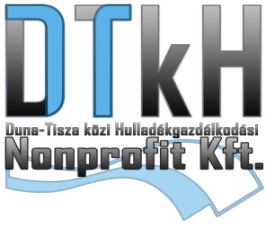 Duna-Tisza közi Hulladékgazdálkodási	Postacím: 2700 Cegléd, Pesti út 65.Nonprofit Kft. 	Telefonos elérhetőség: 53/500-152, 53/500-153Székhely: 6000 Kecskemét, Kisfái 248 0737/12 hrsz 	Hétfő 8.00-20.00, Pénztár: 8:00-19:00Telefon:53/500-152, 500-153, Fax: 53/505-566 	Kedd-Csütörtök 8.00-15.00, Pénztár 8:00-15:00e-mail: dtkh@dtkh.hu 	Péntek: nincs ügyfélfogadáswww.dtkh.hu	E-mail cím: ugyfelszolgalat@dtkh.huJEGYZŐKÖNYVFogyasztói panasz bejelentésBejelentés helye: …………………………………………………………………………Bejelentés módja:  		szóbeli		írásbeli		telefonosFelhasználó azonosító: …………………………………………..Bejelentő/Fogyasztó neve: ………………………………………………………………Fogyasztóhely címe: ……………………………………………………………………..Fogyasztó elérhetősége: ……………………………………………………………..Panasz részletes leírása: ………………………………………………………………………………………………………………………………………………………………………………………………………………………………………………………………………………………………………………………………………………………………………………………………………………………………………………………………………………………………………………………………………………………………………………………………………………Bemutatott, csatolt dokumentum: ……………………………………………………………………………………………………………………………………………………………………………………………………Dátum: ……………………..							……………………………………….								    		 Fogyasztó aláírása……………………………………………..       Jegyzőkönyvet felvevő aláírásaNem minősül reklamációnak, vagy panasznak:tájékoztatást kérő megkeresés (Pl.: szelektív hulladékgyűjtés, lomtalanítás)állásfoglalást kérő megkeresés,általános bejelentések a szolgáltatásról (Pl.: javaslatok, igények jelzése stb.)tulajdonos változás, adatváltozások bejelentése,Igazolások kéréseSzámla magyarázat kéréseNHKV Zrt. -vel kapcsolatos megkeresés 